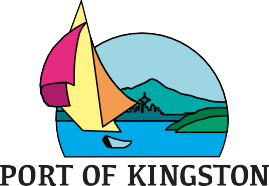 Permanent Moorage Waitlist ApplicationUpon payment of a NON-REFUNDABLE annual fee, each applicant may submit one waitlist application and indicate, no more than, one (1) size of berth they are willing to accept. Current tenants wishing to transfer within permanent moorage are subject to the NON-REFUNDABLE annual fee. Current tenants wishing to acquire a second slip must pay the NON- REFUNDABLE annual fee and submit a new application.The Port allows an overhang on each dock at the discretion of the Port Manager. Fees are based on the overall length of the vessel or berth; whichever is greater. The overall length includes the bowsprit and dinghy.It is the sole responsibility of the applicant to keep the Port of Kingston advised of their current telephone number or email address. If you cannot be contacted be the Port Office, via phone or email, when a slip becomes available, you will be removed from that waitlist. If the Port Office does not receive confirmation of slip acceptance within 72 hours of attempted contact, we will move to the next applicant on the list.Effective January 1, 2022, there will be a onetime application fee of $100.00 to join the waitlist. An annual fee of $100.00 will be invoiced    each December to remain on the waitlist. If your payment is not received by January 31st, you will be removed from the waitlist.Name of Applicant                                                                                                                                                         Mailing Address City                                                                    State                                       Zip Code   		 Local Phone	Business / Cell Phone  Email Address Overall Length of Vessel	Width of Vessel  	 NOTE: Please verify the boat is not too wide to fit in the potential moorage slip you are requesting.Berth TRANSFERRING from, if already a tenant at the Port of Kingston  	The applicant requests to be placed on the following list (one dock maximum).The Port of Kingston accepts no responsibility for any estimates on wait times for our permanent slips, as it is not possible to predict turnover on slips. Slip widths are also estimates. We encourage you to view the slips prior to signing up. Please inquire about height estimates of docks for covered slips.Applicant’s Signature	Payment Amount $   	Today’s Date	Date Received by the Port	Initials  	PLEASE NOTE: $1,000,000 LIABILITY INSURANCE AND A CURRENT VESSEL REGISTRATION CERTIFICATE OF THE MOORING VESSEL ARE REQUIRED BY ALL TENANTS.PO Box 559 Kingston, Washington 98346 • phone 360-297-3545 • fax 360-297-2945 • info@portofkingston.orgUncovered Moorage ListAverage Width# of SlipsCovered Moorage ListAverage Width# of SlipsA 24’  	10.75’34C 32’  	14.5’20B 28’  	13.5’63D 36’  	15.25’20C 32’  	14.5’51E 40’  	15.75’8D 36’  	15.25’31E 50’  	18’8E 40’  	15.75’12